HOTĂRÂREA   NR.           /2022privind aprobarea Regulamentului de instituire și administrare a taxei de salubrizare  în municipiul Hunedoara               Consiliul Local al Municipiului Hunedoara;	Analizând Referatul de aprobare al Viceprimarului Municipiului Hunedoara nr.88208/20.10.2022, prin care se propune aprobarea Regulamentului de instituire și administrare a taxei de salubrizare  în municipiul Hunedoara;Având în vedere adresa nr. 2037/17.10.2022 a Asociaţiei de Dezvoltare Intercomunitară „Sistemul Integrat de Gestionare a Deșeurilor Județul Hunedoara”, înregistrată la Primăria municipiului Hunedoara cu nr. 87101/17.10.2022, precum și Nota de fundamentare nr. 2054/18.10.2022, înregistrată la Primăria municipiului Hunedoara cu nr. 87503/18.10.2022;Având în vedere art. 10 și următoarele din Contractul LOT 3 – „Prestarea serviciului de salubrizare în zona de colectare 3 Centru” nr.44/10.10.2022 – Delegarea Gestiunii activităților componente ale serviciului de salubrizare a localităților din zona de colectare 3 Centru/Bârcea Mare - Colectarea separată și transportul separat al deșeurilor municipale și al deșeurilor similare;Văzând și prevederile Documentului de poziție privind modul de implementare a proiectului „Sistem integrat de management al deșeurilor în județul Hunedoara”, ale Statutului ASOCIAŢIEI DE DEZVOLTARE INTERCOMUNITARĂ „Sistemul Integrat de Gestionare a Deșeurilor Județul Hunedoara”, ale Hotărârii Consiliului Local al municipiului Hunedoara nr.11/2010 privind asocierea Municipiului Hunedoara cu judeţul Hunedoara, precum şi cu unele unităţi administrativ-teritoriale din judeţul Hunedoara, în vederea constituirii Asociaţiei de Dezvoltare Intercomunitară “Sistemul Integrat de Gestionare a Deşeurilor Judeţul Hunedoara”;În temeiul dispozițiilor art. 8 alin. (3) lit. j), art. 10, alin. (12) – (15) și art. 42 alin. (1) lit. c) din Legea serviciilor comunitare de utilități publice nr. 51/2006, republicată, cu modificările şi completările ulterioare, ale art. 6 alin. (1) lit. k), art. 8 alin. (1), art. 9 alin. (2), art. 20 alin. (2) lit. a), art. 25 lit. a), și art. 26 alin. (1) lit. c), alin. (3), alin. (8) din Legea nr.101/2006 a serviciului de salubrizare a localităților, republicată, cu modificările și completările ulterioare, ale Ordinului președintelui A.N.R.S.C. nr. 640/2022 privind aprobarea Normelor metodologice de stabilire, ajustare sau modificare a tarifelor pentru activităţile de salubrizare, precum şi de calculare a tarifelor/taxelor distincte pentru gestionarea deşeurilor şi a taxelor de salubrizare, ale art. 30 din Legea nr. 273/2006 privind finanțele publice locale, cu modificările și completările ulterioare, ale art. 454 lit. g) și art. 484 din Legea nr.227/2015 privind Codul Fiscal, cu modificările și completările ulterioare, ale Legii nr.207/2015 privind Codul de procedură fiscală, cu modificările și completările ulterioare,  ale art. 17 și art. 60 din Ordonanţa de urgenţă nr. 92/2021 privind regimul deşeurilor, cu modificările și completările ulterioare, a Legii nr. 249/2015 privind modalitatea de gestionare a ambalajelor şi a deşeurilor de ambalaje şi a Ordonanţei de urgenţă a Guvernului nr.196/2005 privind Fondul pentru mediu, cu modificările și completările ulterioare, precum și ale și art. 4 lit. b) și art. 7 din Legea nr.52/2003 privind transparența decizională în administrația publică, republicată, cu modificările și completările ulterioare;În temeiul dispozițiilor art. 129 alin. (2) lit. d), alin. (7) lit. n), alin. (14) și ale art. 139, coroborat cu art. 196 alin. (1) lit. a) din Ordonanța de Urgență a Guvernului nr. 57/2019 privind Codul Administrativ, cu modificările și completările ulterioare;H O T Ă R Ă Ş T E:Art. 1. – Se aprobă Regulamentul de instituire și administrare a taxei de salubrizare în municipiul Hunedoara, conform Anexei care face parte integrantă din prezenta hotărâre.Art. 2. - Prezenta hotărâre se poate contesta de cei interesaţi la instanţa competentă, în termenul prevăzut de lege.Art. 3. - Prezenta hotărâre se comunică Prefectului Judeţului Hunedoara, Primarului municipiului Hunedoara, Administratorului Public, Direcţiei Economice, Direcției Patrimoniu, Serviciului Investiții, Monitorizarea Serviciilor Comunitare de Utilități Publice și Relația cu Asociațiile de Proprietari, Serviciului Juridic, Administrație Publică Locală și Autoritate tutelară, Serviciului impozite şi taxe locale, Impunere, Constatare și Control, Compartimentului Guvernanța Corporativă, Compartimentului Protecția Muncii și a Mediului, Serviciului Resurse Umane, Salarizare, Compartimentului Audit Intern, Biroului Informatică și Tehnică de Calcul, Biroului Comunicare, Promovare Imagine, Serviciului Informații pentru Cetățeni și Relații Publice, Monitorul Oficial Local, Asociației de Dezvoltare Intercomunitară „Sistemul Integrat de Gestionare a Deșeurilor Județul Hunedoara”, și se va publica pe site-ul Primăriei municipiului Hunedoara www.primariahunedoara.ro. INIŢIATOR,VICEPRIMAR,CĂTĂLIN - FLORIN OLAR                                                                                           AVIZAT SECRETAR GENERAL,                                                                                                    Militon Dănuț LaslăuROMÂNIAJUDEŢUL HUNEDOARAMUNICIPIUL HUNEDOARACONSILIUL  LOCAL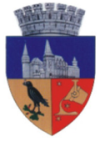 Proiect de HotărâreNr. 477/ 20.10.2022